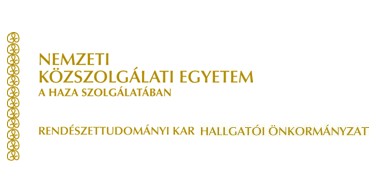 JELÖLŐ NYILATKOZAT  .................................................................... (Név) ......................................................................(Anyja neve)  ........................................ (Szem. ig. szám) nyilatkozom, hogy elfogadom a jelölésemet a 2016/2017 tanév őszi (I. félév) Rendészettudományi Kar Hallgatói Önkormányzati Választásra, valamint diákigazolványomat/hallgatói jogviszonyomat igazoló dokumentumot a jelentkezéskor bemutattam.  Kelt.: Budapest, 2016. ....................................... (hónap) ........... (nap)  .......................................................................    	Hallgató  	Rendészettudományi Kar    	Nemzeti Közszolgálati Egyetem  